№ п/пНаименование товараЕд. изм.Кол-воТехнические, функциональные характеристикиТехнические, функциональные характеристикиТехнические, функциональные характеристики№ п/пНаименование товараЕд. изм.Кол-воПоказатель (наименование комплектующего, технического параметра и т.п.)Показатель (наименование комплектующего, технического параметра и т.п.)Описание, значение1.Беседка №7/2БД-7/2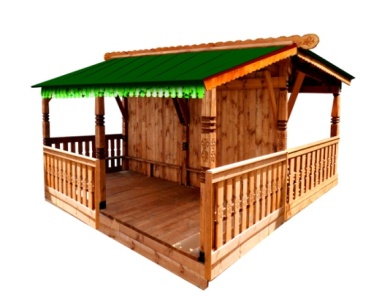 Шт. 11.Беседка №7/2БД-7/2Шт. 1Высота (мм) Высота (мм) 30001.Беседка №7/2БД-7/2Шт. 1Длина (мм)Длина (мм)40001.Беседка №7/2БД-7/2Шт. 1Ширина (мм)Ширина (мм)40001.Беседка №7/2БД-7/2Шт. 1Применяемые материалыПрименяемые материалыПрименяемые материалы1.Беседка №7/2БД-7/2Шт. 1СтолбыВ кол-ве 9шт., выполнены из бруса 150х150мм. древесины сосновых пород естественной влажности. Шесть столба выполнены   с  декоративным рисунком по дереву. Нижняя часть столба покрыта битумной мастикой с последующим бетонированиемВ кол-ве 9шт., выполнены из бруса 150х150мм. древесины сосновых пород естественной влажности. Шесть столба выполнены   с  декоративным рисунком по дереву. Нижняя часть столба покрыта битумной мастикой с последующим бетонированием1.Беседка №7/2БД-7/2Шт. 1Крыша двухскатнаяВ  кол-ве 1шт, выполнена  из каркаса. Каркас изготовлен из доски сосновых пород естественной влажности и укрыт металлическим листами  профнастила.В  кол-ве 1шт, выполнена  из каркаса. Каркас изготовлен из доски сосновых пород естественной влажности и укрыт металлическим листами  профнастила.1.Беседка №7/2БД-7/2Шт. 1Стенка В кол-ве 1шт., выполнена  из доски  сосновых пород естественной влажности с покрытием антисептиком «Акватекс»В кол-ве 1шт., выполнена  из доски  сосновых пород естественной влажности с покрытием антисептиком «Акватекс»1.Беседка №7/2БД-7/2Шт. 1Ограждения В кол-ве 6 шт, выполнено из доски сосновых пород естественной влажности с геометрической резьбой по дереву  и перила в кол-ве 1шт. из доски сосновых пород толщиной 22мм.В кол-ве 6 шт, выполнено из доски сосновых пород естественной влажности с геометрической резьбой по дереву  и перила в кол-ве 1шт. из доски сосновых пород толщиной 22мм.1.Беседка №7/2БД-7/2Шт. 1СкамьяВ кол-ве 10шт, выполнена  из доски  сосновых пород естественной влажности с покрытием антисептиком «Акватекс»В кол-ве 10шт, выполнена  из доски  сосновых пород естественной влажности с покрытием антисептиком «Акватекс»1.Беседка №7/2БД-7/2Шт. 1Пол В  кол-ве 2шт, выполнена  из доски  сосновых пород естественной влажности с покрытием антисептиком «Акватекс»В  кол-ве 2шт, выполнена  из доски  сосновых пород естественной влажности с покрытием антисептиком «Акватекс»1.Беседка №7/2БД-7/2Шт. 1МатериалыДеревянный брус и доскасосновых парод естественной влажности тщательно отшлифованы  со всех сторон и покрашен в заводских условиях антисептиком "Акватекс", профнастил, саморезы по дереву. ГОСТ Р 52169-2012Деревянный брус и доскасосновых парод естественной влажности тщательно отшлифованы  со всех сторон и покрашен в заводских условиях антисептиком "Акватекс", профнастил, саморезы по дереву. ГОСТ Р 52169-2012